۲۶۲- ای احبّای رحمانی و ياران معنویحضرت عبدالبهاءاصلی فارسی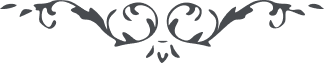 ۲۶۲- ای احبّای رحمانی و ياران معنوی ای احبّای رحمانی و ياران معنوی، ايّام قيام بر خدمت و هنگام اشتعال بنار محبّت است. ظهور اسرار قدم و فيض اسم اعظم يک حکمت عظيمه و ثمرهٔ طيّبه‌اش محبّت و الفت و اتّحاد و انجذاب بين احبابست تا باين موهبت و عنايت بين سائر احزاب محشور و ممتاز گردند . علی الخصوص در اين کور جديد و دور مجيد که بوصايای مؤکّده محبوب قديم بايد قيام نمود و آن تشديد روابط الفت صميمه با جميع خليقه است ديگر معلوم است بايد با دوستان حقيقی و ياران معنوی چگونه باشد. قسم بجمال قدم که اليوم نفسی بر عهد و پيمان الهی ثابت و راسخ که جان خويش را بجهت احبّای رحمن فدا نمايد و تا باين درجه انسان نرسد بعهد و ميثاق وفا ننموده و قطره ئی  از بحر صفا نچشيده و از گلستان جنّت ابهی  رائحه ئی  استشمام نکرده. پس ای احبّای حقيقی بدل و جان با يکديگر مهربان باشيد و در محبّت يکديگر جانفشان گرديد تا در درگاه احديّت مقبول شويد. مولوی در غزليّات خويش گفته : ” بوی جان ميآيد از پشم شتر   اين شتر از خيل سلطان ويس در“ ملاحظه فرمائيد که چون ويس قرن شتربان بود از پشم شتر بوی جان استشمام مينمود پس اگر مشام روح باز باشد از هياکل احبّای الهی که قميص يوسف محبّت اللّه هستند چه نفحه ئی  استشمام نمايند قسم بجمال قدم که نفحه ئی  استشمام نمايند که جان فدا کنند. 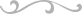 